Appendix C - Space Change Form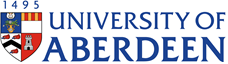 Space Change FormCONTACT INFORMATIONName:Email:Telephone: School/Professional Service: Discipline/Section:CURRENT LOCATIONBuilding(s):Room(s):Required Date of Change:TYPE OF CHANGE REQUESTED1ADDITIONAL INFORMATIONIf applicable, please provide a detailed description of the required change including:Overview of request: - (to include details of the spaces in question if known)Description of any building works required: -Details of IT requirement: -Desired final capacity of space: -Anticipated Cost: - Source of Funding: -Details of any discussions already held with Estates/IT: -AUTHORISATIONIf the space change involves more than one School/Section, each Head of School/Director must sign the form to authorise the space re-allocation. Please insert new signature blocks as required.Please send the completed form to: gregg.wilkins@abdn.ac.ukSignatures:Panel’s Decision              Panel to provide details of decision reached and any next steps if applicable: -           